№ п/пНазвание программы ДПОТрудоемкостьФорма обученияСроки проведенияВыдаваемый документОбразовательная робототехника 72Очно-заочная с применением дистанционных образовательных технологийВ течение года, по запросуУдостоверение установленного образцаЦифровая образовательная среда: особенности организации работы с цифровым контентом в дошкольном образовании 72Очно-заочная с применением дистанционных образовательных технологийВ течение года, по запросуУдостоверение установленного образцаМетодология и технология реализации ФГОС ДО воспитанников с ОВЗ. Реализация программ реабилитации и развития детей инвалидов, детей с ОВЗ в условиях ДОО 72Очно-заочная с применением дистанционных образовательных технологийВ течение года, по запросуУдостоверение установленного образцаИнновационные коррекционно-развивающие технологии в работе с детьми с ОВЗ в условиях реализации ФГОС дошкольного образования72Очно-заочная с применением дистанционных образовательных технологийВ течение года, по запросуУдостоверение установленного образцаМетодика преподавания шахмат для школьников и дошкольников с применением интернет-технологий72Очно-заочная с применением дистанционных образовательных технологийВ течение года, по запросуУдостоверение установленного образцаОрганизация обучения, воспитания, психолого-педагогического сопровождения обучающихся с признаками расстройства аутистического спектра и с расстройствами аутистического спектра72Очно-заочная с применением дистанционных образовательных технологийВ течение года, по запросуУдостоверение установленного образцаПовышение профессиональной компетентности педагога в процессе реализации инновационных образовательных технологий согласно ФГОС ДО72Очно-заочная с применением дистанционных образовательных технологийВ течение года, по запросуУдостоверение установленного образцаОсобенности психолого-педагогического сопровождения одаренного ребёнка, способы выявления и развития. Использование цифровой образовательной среды в ДОО. 72Очно-заочная с применением дистанционных образовательных технологийВ течение года, по запросуУдостоверение установленного образцаОсобенности организации образовательно-воспитательного процесса в группах детей раннего возраста в условиях ФГОС ДО (младенчество, раннее детство)72Очно-заочная с применением дистанционных образовательных технологийВ течение года, по запросуУдостоверение установленного образцаПроектирование и реализация программ по физической культуре для обучающихся с ОВЗ 72Очно-заочная с применением дистанционных образовательных технологийВ течение года, по запросуУдостоверение установленного образцаВоспитание дошкольника на социокультурном опыте в процессе реализации программы "Истоки" в соответствии ФГОС ДО72Очно-заочная с применением дистанционных образовательных технологийВ течение года, по запросуУдостоверение установленного образцаВоспитание детей на социокультурном опыте: теоретические и практические аспекты работы учителей начальных классов в процессе реализации программы "Истоки"72Очно-заочная с применением дистанционных образовательных технологийВ течение года, по запросуУдостоверение установленного образцаПроектирование и реализация адаптированных программ в образовательных областях «Художественно-эстетическое развитие» и «Физическое развитие» воспитанников ДОО с ОВЗ72Очно-заочная с применением дистанционных образовательных технологийВ течение года, по запросуУдостоверение установленного образцаОрганизация работы педагогов дошкольных групп в соответствии с профстандартом «Педагог» 72Очно-заочная с применением дистанционных образовательных технологийВ течение года, по запросуУдостоверение установленного образцаУправленческие механизмы реализации ФГОС дошкольного образования 72Очно-заочная с применением дистанционных образовательных технологийВ течение года, по запросуУдостоверение установленного образцаВнутренняя система оценки качества образования в ДОО. 72Очно-заочная с применением дистанционных образовательных технологийВ течение года, по запросуУдостоверение установленного образцаЭффективное руководство ДОО в условиях реализации ФГОС  дошкольного образования.72Очно-заочная с применением дистанционных образовательных технологийВ течение года, по запросуУдостоверение установленного образцаФормирование у дошкольников навыков безопасного участия в дорожном движении в условиях ДОО72Очно-заочная с применением дистанционных образовательных технологийВ течение года, по запросуУдостоверение установленного образцаОсобенности и современные подходы сопровождения познавательно-исследовательской деятельности дошкольника в условиях реализации ФГОС ДО72Очно-заочная с применением дистанционных образовательных технологийВ течение года, по запросуУдостоверение установленного образцаОрганизация и сопровождение различных видов деятельности дошкольников с использованием цифровой образовательной среды в свете требований ДОО72Очно-заочная с применением дистанционных образовательных технологийВ течение года, по запросуУдостоверение установленного образцаПредметно-развивающие условия и организация проектной деятельности дошкольников в ДОО72Очно-заочная с применением дистанционных образовательных технологийВ течение года, по запросуУдостоверение установленного образцаФормирование элементарных математических представлений и финансовой грамотности старшего дошкольника с использованием цифровой образовательной среды в условиях реализации ФГОС ДО.72Очно-заочная с применением дистанционных образовательных технологийВ течение года, по запросуУдостоверение установленного образцаТехнологии адаптации детей мигрантов в образовательной среде72Очно-заочная с применением дистанционных образовательных технологийВ течение года, по запросуУдостоверение установленного образцаМетодология и технология реализации ФГОС НОО обучающихся с ОВЗ в образовательных организациях общего образования.72Очно-заочная с применением дистанционных образовательных технологийВ течение года, по запросуУдостоверение установленного образцаПроектирование и реализация программ по физической культуре для обучающихся с ОВЗ 72Очно-заочная с применением дистанционных образовательных технологийВ течение года, по запросуУдостоверение установленного образцаМетодология и технология реализации ФГОС НОО и ООО обучающихся с ОВЗ в образовательных организациях общего образования 72Очно-заочная с применением дистанционных образовательных технологийВ течение года, по запросуУдостоверение установленного образца«Photoshop для педагогов72Очно-заочная с применением дистанционных образовательных технологийВ течение года, по запросуУдостоверение установленного образцаМетодологические основы и методика современного технологического образования72Очно-заочная с применением дистанционных образовательных технологийВ течение года, по запросуУдостоверение установленного образцаЦифровые компетенции педагога в условиях цифровой трансформации области образования72Очно-заочная с применением дистанционных образовательных технологийВ течение года, по запросуУдостоверение установленного образцаCorelDraw для педагогов72Очно-заочная с применением дистанционных образовательных технологийВ течение года, по запросуУдостоверение установленного образца3d’s MAX для педагогов72Очно-заочная с применением дистанционных образовательных технологийВ течение года, по запросуУдостоверение установленного образцаРазвитие критического мышления обучающихся на уроках технологии в условиях реализации ФГОС.72Очно-заочная с применением дистанционных образовательных технологийВ течение года, по запросуУдостоверение установленного образцаТеория и практика реализации ТРИЗ в образовательном процессе начальной и основной школы с учетом ФГОС.72Очно-заочная с применением дистанционных образовательных технологийВ течение года, по запросуУдостоверение установленного образцаРазвитие готовности к исследовательской и проектной деятельности обучающихся72Очно-заочная с применением дистанционных образовательных технологийВ течение года, по запросуУдостоверение установленного образцаМетодика преподавания шахмат для школьников и дошкольников с применением интернет-технологий72Очно-заочная с применением дистанционных образовательных технологийВ течение года, по запросуУдостоверение установленного образцаСовременные технологии подготовки школьников к сдаче  ЕГЭ по математике, решение задач повышенной сложности72Очно-заочная с применением дистанционных образовательных технологийВ течение года, по запросуУдостоверение установленного образцаМедиативные инновационные технологии в реализации воспитательной работы в учреждениях общего образования: создание школьных служб примирения72Очно-заочная с применением дистанционных образовательных технологийВ течение года, по запросуУдостоверение установленного образцаСовременные педагогические технологии как фактор обеспечения повышения качества обучения и воспитания обучающихся и объективности оценочных процедур72Очно-заочная с применением дистанционных образовательных технологийВ течение года, по запросуУдостоверение установленного образцаМедиация. Базовый курс.72Очно-заочная с применением дистанционных образовательных технологийВ течение года, по запросуУдостоверение установленного образцаОбеспечение пожарной безопасности организаций, зданий и сооружений.72Очно-заочная с применением дистанционных образовательных технологийВ течение года, по запросуУдостоверение установленного образцаСовременные методики и особенности преподавания ОБЖ в соответствии с требованиями ФГОС и профессионального стандарта педагога. Проектирование и реализации программ для обучающихся с ОВЗ72Очно-заочная с применением дистанционных образовательных технологийВ течение года, по запросуУдостоверение установленного образцаОбразовательное право72Очно-заочная с применением дистанционных образовательных технологийВ течение года, по запросуУдостоверение установленного образцаОсобенности правового регулирования в области спорта72Очно-заочная с применением дистанционных образовательных технологийВ течение года, по запросуУдостоверение установленного образцаПодготовка учащихся к ГИА по биологии. Решение задач по молекулярной биологии и генетике. Экспериментальная работа в условиях профильного обучения.72Очно-заочная с применением дистанционных образовательных технологийВ течение года, по запросуУдостоверение установленного образцаУправление проектами72Очно-заочная с применением дистанционных образовательных технологийВ течение года, по запросуУдостоверение установленного образцаУправление персоналом в образовательной организации 72Очно-заочная с применением дистанционных образовательных технологийВ течение года, по запросуУдостоверение установленного образцаАктуальные вопросы трудового законодательства72Очно-заочная с применением дистанционных образовательных технологийВ течение года, по запросуУдостоверение установленного образцаКонтрактная система в сфере закупок товаров, работ, услуг для обеспечения государственных и муниципальных нужд72Очно-заочная с применением дистанционных образовательных технологийВ течение года, по запросуУдостоверение установленного образцаОрганизация и учёт заработной платы с использованием программы «1С:Предприятие 8» конфигурация «Зарплата и управление персоналом» (пользовательские режимы) Редакция 3.072Очно-заочная с применением дистанционных образовательных технологийВ течение года, по запросуУдостоверение установленного образцаМежнациональные и межрелигиозные взаимодействия при сближения культур в условиях профилактики экстремизма72Очно-заочная с применением дистанционных образовательных технологийВ течение года, по запросуУдостоверение установленного образцаСовременные образовательные технологии и эффективные практики преподавания школьных предметов (физика), (химия), (робототехника) (математика), (астрономия), (история), (биология), (обществознание), (русский язык), (английский язык)72Очно-заочная с применением дистанционных образовательных технологийВ течение года, по запросуУдостоверение установленного образцаМетодика подготовки к ЕГЭ в контексте современного литературного образования» (предмет литература)72Очно-заочная с применением дистанционных образовательных технологийВ течение года, по запросуУдостоверение установленного образцаМетодика подготовки к ЕГЭ по русскому языку: теория и практика» (предмет русский язык)72Очно-заочная с применением дистанционных образовательных технологийВ течение года, по запросуУдостоверение установленного образцаПредупреждение правонарушений в отношении несовершеннолетних72Очно-заочная с применением дистанционных образовательных технологийВ течение года, по запросуУдостоверение установленного образцаПрофилактика распространения экстремизма в образовательных учреждениях72Очно-заочная с применением дистанционных образовательных технологийВ течение года, по запросуУдостоверение установленного образцаНадёжность и качество информационных систем72Очно-заочная с применением дистанционных образовательных технологийВ течение года, по запросуУдостоверение установленного образцаПроектная деятельность на уроках истории и обществоведческих дисциплин72Очно-заочная с применением дистанционных образовательных технологийВ течение года, по запросуУдостоверение установленного образцаСети мобильной связи 5 G72Очно-заочная с применением дистанционных образовательных технологийВ течение года, по запросуУдостоверение установленного образцаИспользование системы компьютер-ной верстки LaTeX для подготовки публикаций72Очно-заочная с применением дистанционных образовательных технологийВ течение года, по запросуУдостоверение установленного образцаПрименение WEB-технологий при выполнении старшеклассниками конкурсных научно-исследовательских и технических проектов в области информатики72Очно-заочная с применением дистанционных образовательных технологийВ течение года, по запросуУдостоверение установленного образцаПроектирование и реализация образовательного процесса по изобразительному искусству в контексте основных направлений ФГОС.  Методики преподавания изо-искусства в образовательной организации для  обучающихся с ОВЗ.72Очно-заочная с применением дистанционных образовательных технологийВ течение года, по запросуУдостоверение установленного образцаИспользование информационно-коммуникационных технологий при реализации образовательных программ72Очно-заочная с применением дистанционных образовательных технологийВ течение года, по запросуУдостоверение установленного образцаСоздание и сопровождение сайта в сети.72Очно-заочная с применением дистанционных образовательных технологийВ течение года, по запросуУдостоверение установленного образцаСовершенствование языковой и методической компетенции учителей английского языка в условиях реализации ФГОС нового поколения72Очно-заочная с применением дистанционных образовательных технологийВ течение года, по запросуУдостоверение установленного образцаСовременные технологии преподавания английского языка в условиях реализации ФГОС нового поколения72Очно-заочная с применением дистанционных образовательных технологийВ течение года, по запросуУдостоверение установленного образцаТехнологии развития оценочной компетенции учителей английского языка в контексте национальных (ОГЭ, ЕГЭ) и международных экзаменов 72Очно-заочная с применением дистанционных образовательных технологийВ течение года, по запросуУдостоверение установленного образцаТехнологии профильного интегрированного обучения английскому языку и предмету (CLIL) 72Очно-заочная с применением дистанционных образовательных технологийВ течение года, по запросуУдостоверение установленного образца«Финансовая грамотность в обществознании»36 ч. Очно-заочная с применением дистанционных образовательных технологийВ течение года, по запросуУдостоверение установленного образца«Финансовая грамотность в математике»36 ч.Очно-заочная с применением дистанционных образовательных технологийВ течение года, по запросуУдостоверение установленного образца«Формирование личных и профессиональных компетенций тьюторов, реализующих программы по финансовой грамотности»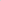 36 ч.Очно-заочная с применением дистанционных образовательных технологийВ течение года, по запросуУдостоверение установленного образца«Социально-педагогическое консультирование населения по вопросам финансовой грамотности представителями социально-ориентированных некоммерческих организаций»72 ч.Очно-заочная с применением дистанционных образовательных технологийВ течение года, по запросуУдостоверение установленного образца«Финансовая грамотность в медиапространстве». 72 ч.Очно-заочная с применением дистанционных образовательных технологийВ течение года, по запросуУдостоверение установленного образца«Формирование финансовой грамотности обучающихся с использованием интерактивных технологий и цифровых образовательных ресурсов»72 ч.Очно-заочная с применением дистанционных образовательных технологийВ течение года, по запросуУдостоверение установленного образца«Формирование основ финансовой грамотности детей старшего дошкольного возраста в дошкольных образовательных учреждениях». 72 ч.Очно-заочная с применением дистанционных образовательных технологийВ течение года, по запросуУдостоверение установленного образца«Содержание и методика преподавания курса финансовой грамотности различным категориям обучающихся»36 Очно-заочная с применением дистанционных образовательных технологийВ течение года, по запросуУдостоверение установленного образца«Содействие формированию ответственного финансового поведения граждан с использованием потенциала центров занятости населения и Многофункциональных центров предоставления государственных и муниципальных услуг»36 ч.Очно-заочная с применением дистанционных образовательных технологийВ течение года, по запросуУдостоверение установленного образца«Содержание и методика обучения детей финансовой грамотности в организациях дополнительного образования детей, в пришкольных, загородных оздоровительных лагерях средствами проектной деятельности, интерактивных форм обучения и игровых технологий»36 ч.Очно-заочная с применением дистанционных образовательных технологийВ течение года, по запросуУдостоверение установленного образца«Формирование универсальной компетенции «Основы экономической культуры, в том числе финансовой грамотности» 72 ч.Очно-заочная с применением дистанционных образовательных технологийВ течение года, по запросуУдостоверение установленного образца